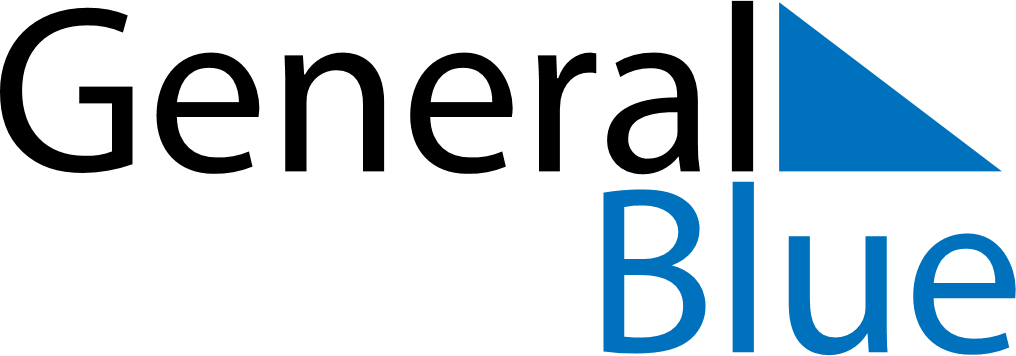 October 2030October 2030October 2030PortugalPortugalSundayMondayTuesdayWednesdayThursdayFridaySaturday12345Implantação da República678910111213141516171819202122232425262728293031